Р О С С И Й С К А Я   Ф Е Д Е Р А Ц И Я Б Е Л Г О Р О Д С К А Я   О Б Л А С Т Ь 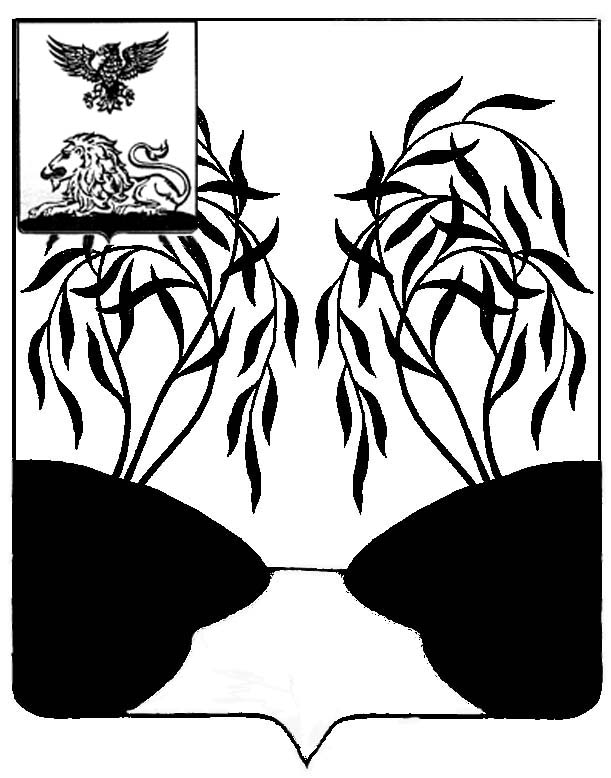 МУНИЦИПАЛЬНЫЙ  СОВЕТ  МУНИЦИПАЛЬНОГО РАЙОНА «РАКИТЯНСКИЙ РАЙОН» БЕЛГОРОДСКОЙ  ОБЛАСТИ Сорок первое  заседание Муниципального совета    Р Е Ш Е Н И Е   от  27 июля 2022 года                                                                                      № 8Руководствуясь Градостроительным кодексом Российской Федерации, Федеральным законом от 06.10.2003г. № 131-ФЗ «Об общих принципах организации местного самоуправления в Российской Федерации», Муниципальный совет Ракитянского района р е ш и л: 1. Внести следующие изменения в решение Муниципального совета муниципального      района      «Ракитянский     район»       Белгородской       области от 30 марта 2021 года № 6 «Об утверждении местных нормативов градостроительного проектирования муниципального района «Ракитянский район» Белгородской области»:1.1. В местных нормативах градостроительного проектирования муниципального района «Ракитянский район» Белгородской области - пункт 1.1.1 части 1.1. раздела 1 дополнить абзацем следующего содержания:«Расчетный показатель нормативной площади образуемых 
земельных участков для объектов образования.Расчетный показатель нормативной площади образуемых 
земельных участков для объектов образования определяется методом интерполяции в зависимости от вместимости общеобразовательного учреждения по формуле: гдеSнорм - нормативная площадь земельного участка в зависимости от вместимости общеобразовательного учреждения, кв.м;Nпл - норматив площади на 1 место соответствующий диапазону вместимости общеобразовательного учреждения, кв.м;Nпл+1 - норматив площади на 1 место для следующего (большого) диапазона, вместимости общеобразовательного учреждения, кв.м;Dкон - конечное значение вместимости общеобразовательного учреждения, мест;Dнач - начальное значение диапазона вместимости общеобразовательного учреждения, мест;Dпроект - проектная вместимость общеобразовательного учреждения, мест.».- пункт 2.4.1 части 2.4. раздела 2 дополнить абзацем следующего содержания:«Расчетный показатель нормативной площади образуемых 
земельных участков для объектов образования.Расчетный показатель нормативной площади образуемых 
земельных участков для объектов образования взят из приложения Д «СП 42.13330.2016. Свод правил. Градостроительство. Планировка и застройка городских и сельских поселений. Актуализированная редакция СНиП 2.07.01-89*" (утв. Приказом Минстроя России от 30.12.2016 N 1034/пр) (ред. от 19.12.2019).».2. Опубликовать решение в межрайонной газете «Наша жизнь» и разместить на официальном сайте органов местного самоуправления Ракитянского района. 3. Настоящее решение вступает в силу с момента его официального опубликования.4. Контроль за исполнением настоящего решения возложить на комиссию по вопросам жилищно-коммунального хозяйства (В.В. Владимиров).ПредседательМуниципального совета                                                                   Н.М. ЗубатоваО внесении изменений в решение Муниципального совета  от 30 марта 2021 года № 6 «Об утверждении местных нормативов градостроительного проектирования муниципального района «Ракитянский район» Белгородской области»